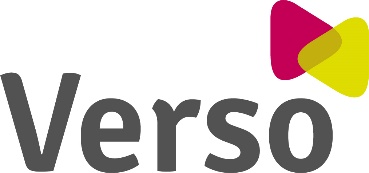 Attest permanente vormingOndergetekende bevestigt hierbij dat: Achternaam Voornaam, Bedrijfheeft deelgenomen aan het symposium 'Op weg naar de Green Deal Duurzame Zorg'Locatie: 	VAC Leuven, Dirk Boutsgebouw, Diestsepoort 5, 3000 LeuvenDatum:	18/11/2022Duur: 	9u20 – 15u30Uren: 	4 uurProgramma9u20 – 9u30: Welkom en introductie van de sprekers (Ignace Schops)9u30 – 9u50: Van klimaatengagement naar een Green Deal (Ivan De Boom, VIPA)9u50 – 10u35: Keynote: Scaling up climate action for health in the WHO European Region, focus on the health sector (Dr. Dorota Jarosinska, WHO)10u35 – 11u15:	Keynote: Greening the Brussels Healthcare Sector (Mai Shafei, climate program manager)11u15 – 11u30:	Pauze11u30 – 12u30	Inspiratiekamers: 4 zalenThema 1: Natuur & GezondheidThema 2 : Materialen & Afval (Karine Van Doorsselaer, Astrid De Man)Thema 3: Geneesmiddelen in Water (Dirk Halet)Thema 4: Klimaat & Infrastructuur12u30 – 13u20:	 Netwerklunch13u20 – 13u35:	De inhoud van de Vlaamse Green Deal (Sofie Desmet, departement Welzijn)13u35 – 14u15:	De kracht van een Green Deal (Vereniging Milieu Platform Zorgsector, Rotterdam)14u15 – 14u20:	Sociale ondernemingen worden trekkers van een ecologische omslag (Tim Vannieuwenhuyse, voorzitter Verso)14u30 – 15u30:	Opening netwerkevent en Meet and Greet met de sprekersVoor VersoHandtekeningNaam, functie ondertekenaar